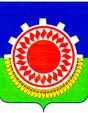 СОВЕТ ДЕПУТАТОВ КУЯШСКОГО СЕЛЬСКОГО ПОСЕЛЕНИЯКУНАШАКСКОГО МУНИЦИПАЛЬНОГО РАЙОНА РЕШЕНИЕ3 заседание14.05.2013г.  № 5 Об утверждении отчета об исполнении  бюджета  поселения  за 2012 год                    Заслушав и  обсудив   исполнение бюджета  Куяшского  сельского поселения     за 2012  год,  Совет депутатов  Куяшского  сельского поселения РЕШАЕТ:Утвердить  отчет  об  исполнении  бюджета   поселения  за 2012  по доходам  в сумме   32560941,97 рублей по расходам  в сумме  31852691,40  руб.   превышением  доходов    над  расходами    в     сумме  708250 ,57   со следующими показателями:- по доходам  бюджета поселения  по кодам  классификации доходов   бюджетов  согласно приложению 1;- по доходам   бюджета поселения  по кодам  видов  доходов, подвидовдоходов, классификации операций сектора государственного управления, относящихся к доходам бюджета, согласно приложению 2;-по расходам  бюджета поселения  по разделам и подразделам классификации расходов  бюджетов согласно приложению 3; -по расходам  бюджета поселения   по ведомственной   структуре  расходов   бюджета поселения  согласно приложению 4;Отчет об исполнении бюджета  Куяшского сельского поселения  опубликовать   в средствах  массовой информации.                Глава поселения:                                         С.А. ПрищепаПриложение № 1                                                                                                          к решению Совета депутатов                                                                                               Куяшского  сельского  поселения                                                                                                   от  14.05.2013г  № 5                                                                                     « Об исполнении бюджета  поселения                                                                                           за 2012 год»                 ДОХОДЫ БЮДЖЕТА СЕЛЬСКОГО ПОСЕЛЕНИЯПриложение № 2                                                                                                         к решению Совета депутатов                                                                                               Куяшского  сельского  поселения                                                                                                   От  14.05.2013г      № 5                                                                                     « Об исполнении бюджета  поселения                                                                                                  за 2012 год»                 ДОХОДЫ БЮДЖЕТА СЕЛЬСКОГО ПОСЕЛЕНИЯКод бюджетной классификацииНаименование налога (сбора)Исполнено за  2012  г000 101 02010 01 0000 110Налог на доходы физических лицисточником  которых  является  налоговый агент за исключением   доходов в отношении  которых исчисление и уплата  налога осуществляется   в соответствии со ст .227,227.1,228487828,63000 101 02020  01 0000 110Налог на доходы физических лиц, полученных  от осуществления деятельности  физическими лицами ,зарегистрированными в качестве индивидуальных предпринимателей, частных нотариусов , и других лиц ,занимающихся частной практикой 344,76000 101 02030  01 0000 110Налог на доходы физических лиц ,с доходов ,полученных физическими лицами  в соответствии  со ст  228 Налогового кодекса  РФ13,0 000 105 03010 01 0000 110  Единый сельскохозяйственный налог  4242000 105 03020 01 0000 110Единый сельскохозяйственный налог ,за налоговые периоды ,истекшие до 1 января 2011 года 30,0 000 106 01030 10 0000 110Налог на имущество с физических лиц.взимаемый  по ставкам ,применяемым  к объектам  налогообложения ,расположенным в границах  поселений171948,36000  106 06013 10 0000 110 Земельный налог , взимаемый   по ставкам, установленным в соответствии  с подпунктом  1 пункта 1  ст394  Налогового  кодекса  РФ  и применяемым к объектам налогообложения  расположенным  в границах поселений 323811,12000  106 06023 10 0000 110Земельный налог , взимаемый   по ставкам, установленным в соответствии  с подпунктом  2 пункта 1  ст394  Налогового  кодекса  РФ  и применяемым к объектам налогообложения  расположенным  в границах поселений10232,57 000 108  04020 01 0000 110Государственная пошлина  за совершение   нотариальных  действий  должностными  лицами   органов   местного самоуправления   уполномоченными   в соответствии   с  законодательными    актами   Российской  Федерации  на совершение нотариальных действий8310 000  109 04050 10 0000110Земельный налог( по обязательствам, возникшим   до 1 января 2006года) мобилизуемый на территориях поселений 1,20   000 111 05013 10 0 000 120 Доходы , получаемые в виде арендной платы за земельные участки,государственная    собственность на   которые не разграничена   и которые  расположены в границах поселений ,а также средства    от  продажи    права  на заключение  договорв аренды  указанных земельных участков217566,90000 113  01995 10 000 130 Прочие  доходы от оказания    платных услуг ( работ) получателями  средств бюджетов поселений 16119,0000 114  06013 10 0000 430 Доходы от продажи  земельных участков , государственная собственность   на которые не  разграничена  и которые расположены в границах поселений             276043,33000 116 33050 10 0000 140 Денежные взыскания ( штрафы)  за нарушение  законодательства   Российской    Федерации  о размещении заказов  на поставки   товаров ,выполненных работ , оказание услуг для нужд поселений                 50000000  117  05050 10 0000 180 Прочие  неналоговые доходы бюджетов поселений                18217,50 000  202 01001 10 0000 151 Дотация на выравнивание бюджетной обеспеченности бюджетов  поселений 1592000  000 202  01 003 10 0000 151Дотация  на поддержку мер по обеспечению  сбалансированности  бюджетов поселений 10506663,50000 202 02077 10 0000 151  Субсидия   бюджетам поселений  на бюджетные  инвестиции  в объекты капитального   строительства  собственности  муниципальных образований 18177722000 202 02150 10 0000  151 Cубсидия  бюджетам  поселений на реализацию   программы энергосбережения  и повышения энергетической  эффективности  на период до 2020 года 51750000 202 02999 10 0000    151 Прочие субсидии бюджетам поселений 15600 000 202 03 003 10 0000 151Субвенция  бюджетам  поселений на осуществление полномочий  по государственной регистрации актов гражданского состояния44498,10 000  202 030015 10 0000 151Субвенция  бюджетам  поселений  на осуществление  по первичного  воинского  учета на территориях где отсутствуют   военные комиссариаты 164200 000202 040014 10 0000 151Межбюджетные  трансферты , передаваемые бюджетам  поселений из бюджетов  муниципальных районов  на осуществление  части  полномочий по решению   вопросов  местного значения в соответствии  с заключенными  соглашениями423800ВСЕГО ДОХОДОВ32560941,97Код бюджетной классификацииНаименование налога (сбора)Исполнено за  2012  г000 100 00000 00 0000 000 Налоговые и неналоговые доходы1584708,37000 101  00000 00 0000 000Налог на прибыль, на доходы 488186,39000 101  02000 01 0000 110  Налог на доходы физических лиц488186,39000 101 02010 01 0000 110Налог на доходы физических лицисточником  которых  является  налоговый агент за исключением   доходов в отношении  которых исчисление и уплата  налога осуществляется   в соответствии со ст .227,227.1,228487828,63000 101 02020  01 0000 110Налог на доходы физических лиц, полученных  от осуществления деятельности  физическими лицами ,зарегистрированными в качестве индивидуальных предпринимателей, частных нотариусов , и других лиц ,занимающихся частной практикой 344,76000 101 02030  01 0000 110Налог на доходы физических лиц ,с доходов ,полученных физическими лицами  в соответствии  со ст  228 Налогового кодекса  РФ13,0000 105  00000 00 0000 000 Налоги  на совокупный доход 4272000 105  03000 01 0000 000Единый сельскохозяйственный налог4272 000 105 03010 01 0000 110  Единый сельскохозяйственный налог  4242000 105 03020 01 0000 110Единый сельскохозяйственный налог ,за налоговые периоды ,истекшие до 1 января 2011 года 30,0000 106  00000 00 0000 000 Налоги на имущество505992,05000 106  01000 00 0000 000Налог на имущество  физических  лиц 171948,36 000 106 01030 10 0000 110Налог на имущество с физических лиц.взимаемый  по ставкам ,применяемым  к объектам  налогообложения ,расположенным в границах  поселений171948,36000 106  06000 00 0000 000Земельный налог334043,69000  106 06010 10 0000 110Земельный налог , взимаемый   по ставкам, установленным в соответствии  с подпунктом  1 пункта 1  ст394  Налогового  кодекса  РФ  323811,12000  106 06013 10 0000 110 Земельный налог , взимаемый   по ставкам, установленным в соответствии  с подпунктом  1 пункта 1  ст394  Налогового  кодекса  РФ  и применяемым к объектам налогообложения  расположенным  в границах поселений 323811,12000  106 06020  10 0000 110Земельный налог , взимаемый   по ставкам, установленным в соответствии  с подпунктом  2 пункта 1  ст394  Налогового  кодекса  РФ  10232,57000  106 06023 10 0000 110Земельный налог , взимаемый   по ставкам, установленным в соответствии  с подпунктом  2 пункта 1  ст394  Налогового  кодекса  РФ  и применяемым к объектам налогообложения  расположенным  в границах поселений10232,57000 108  00000 00 0000 000 Государственная пошлина8310 000 108  04020 01 0000 110Государственная пошлина  за совершение   нотариальных  действий  должностными  лицами   органов   местного самоуправления   уполномоченными   в соответствии   с  законодательными    актами   Российской  Федерации  на совершение нотариальных действий8310000 109  00000 00 0000 000 Задолженность и перерасчеты  по отмененным   налогам  и сборам и  иным обязательным платежам1,20000 109  04000 00 0000 110 Налоги на имущество1,20000 109  04050 00 0000 110Земельный налог( по обязательствам, возникшим   до 1 января 2006года) 1,20 000  109 04053 10 0000 110Земельный налог( по обязательствам, возникшим   до 1 января 2006года) мобилизуемый на территориях поселений 1,20000   111 00000 00  0000 000 Доходы  от использования  имущества ,находящегося  в государственной  и муниципальной собственности217566,90  000 111 05010 00  0000  120Доходы , получаемые в виде арендной платы за земельные участки ,государственная    собственность на   которые не разграничена   217566,90   000 111 05013 10 0 000 120 Доходы , получаемые в виде арендной платы за земельные участки ,государственная    собственность на   которые не разграничена   и которые  расположены в границах поселений ,а также средства    от  продажи    права  на заключение  договорв аренды  указанных земельных участков217566,90000   113 00000 00  0000 000 Доходы  от оказания  платных услуг ( работ) и компенсация затрат государства16119,0000   113 01000 00  0000 130Доходы  от оказания  платных услуг ( работ) 16119,0000   113 01990  00  0000 130Прочие  доходы от оказания    платных услуг ( работ) 16119,0000   113  01995  10  0000 130 Прочие  доходы от оказания    платных услуг ( работ) получателями  средств бюджетов поселений 16119,0000   114 00000 00  0000 000 Доходы от продажи материальных  и нематериальных  активов276043,33000   114 06000 00  0000 430 Доходы от продажи  земельных участков ,находящихся  в государственной    и муниципальной  собственности (за   исключением  земельных участков бюджетных и автономных учреждений )276043,33000   114 06010 00  0000 430Доходы от продажи  земельных участков , государственная собственность   на которые не  разграничена  276043,33000   114  06013 10 0000 430 Доходы от продажи  земельных участков , государственная собственность   на которые не  разграничена  и которые расположены в границах поселений             276043,33000  116 00000 00  0000 000 Штрафы, санкции , возмещение ,ущерба  50000000 116 33000 00 0000 140Денежные взыскания ( штрафы)  за нарушение  законодательства   Российской    Федерации  о размещении заказов  на поставки   товаров ,выполненных работ 50000000 116 33050 10 0000 140 Денежные взыскания ( штрафы)  за нарушение  законодательства   Российской    Федерации  о размещении заказов  на поставки   товаров ,выполненных работ , оказание услуг для нужд поселений                 50000000  117 00000 00  0000 000Прочие неналоговые доходы              18217,50000  117 05000 00  0000 180Прочие неналоговые доходы              18217,50000  117  05050 10 0000 180 Прочие  неналоговые доходы бюджетов поселений                18217,50000  200 000000 00  0000 151 Безвозмездные поступления         30976233,90000  202 00000 00  0000 151Безвозмездные поступления  от других бюджетов 30976233,90000  202 01000   00 0000 151 Дотации бюджетам  субъектов    РФ  и муниципальных образований 12098663,5 000  202 01001 00 0000 151 Дотация на выравнивание бюджетной обеспеченности бюджетов  1592000 000  202  01001 10 0000 151Дотация на выравнивание бюджетной обеспеченности бюджетов  поселений1592000000 202  01 003 00 0000 151Дотация  на поддержку мер по обеспечению  сбалансированности  бюджетов 10506663,50  000 202  01 003 10 0000 151Дотация  на поддержку мер по обеспечению  сбалансированности  бюджетов поселений 10506663,50000 202 02 000 00 0000 151Субсидия   бюджетам бюджетной системы   РФ    18245072000 202 02077 10 0000 151  Субсидия   бюджетам поселений  на бюджетные  инвестиции  в объекты капитального   строительства  собственности  муниципальных образований 18177722000 202 02150 10 0000  151 Cубсидия  бюджетам  поселений на реализацию   программы энергосбережения  и повышения энергетической  эффективности  на период до 2020 года 51750000 202 02999 10 0000    151 Прочие субсидии бюджетам поселений 15600 000 202 03 000 00 0000 151 Субвенции бюджетам субъектов   РФ  и муниципальных  образований 208698,10 000 202 03 003 10 0000 151Субвенция  бюджетам  поселений на осуществление полномочий  по государственной регистрации актов гражданского состояния44498,10 000  202 030015 10 0000 151Субвенция  бюджетам  поселений  на осуществление  по первичного  воинского  учета на территориях где отсутствуют   военные комиссариаты 164200 000 202 04 000 00 0000151 Иные межбюджетные трансферты423800 000202  04014  10 0000 151Межбюджетные  трансферты , передаваемые бюджетам  поселений из бюджетов  муниципальных районов  на осуществление  части  полномочий по решению   вопросов  местного значения в соответствии  с заключенными  соглашениями423800ВСЕГО ДОХОДОВ32560941,97